ΠΑΡΑΡΤΗΜΑ ΒΥπόδειγμα Πρότασης Εκπόνησης Μεταδιδακτορικής Έρευνας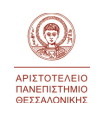 ΠΡΟΣ: ΤΟ ΑΡΙΣΤΟΤΕΛΕΙΟ ΠΑΝΕΠΙΣΤΗΜΙΟ ΘΕΣΣΑΛΟΝΙΚΗΣ  ΤΜΗΜΑ:__________________________________________________________ Πρόταση Εκπόνησης Μεταδιδακτορικής Έρευνας ΕΠΙΘΕΤΟ:___________________________________________________________  ΟΝΟΜΑ:____________________________________________________________ Τίτλος Μεταδιδακτορικής Έρευνας:____________________________________ Προτεινόμενος/η Επιβλέπων/ουσα :_____________________________________ ΠΕΡΙΛΗΨΗ (ΤΑΥΤΟΤΗΤΑ της προτεινόμενης έρευνας) 1. Περίληψη 2. Εισαγωγή 3. Λέξεις – κλειδιά (από 2 έως 5) 4. Ανασκόπηση ερευνητικής περιοχής 5. Αντικείμενο έρευνας και στόχοι 6. Θεματική περιοχή/ές 7. Μεθοδολογία Έρευνας 8. Χρονοδιάγραμμα 9. Ενδεικτική Βιβλιογραφία ΑΝΑΛΥΤΙΚΑ ΣΤΟΙΧΕΙΑ ΤΗΣ ΠΡΟΤΑΣΗΣ 1. Διευκρινίστε σε τι ακριβώς έγκειται η σημασία/χρησιμότητα και η πρωτοτυπία της προτεινόμενης έρευνας (300-400 λέξεις): 2. Εξηγείστε τους βασικούς στόχους και υποθέσεις της προτεινόμενης έρευνας (200-400 λέξεις): 3. Διευκρινίστε την ερευνητική μεθοδολογία που σκοπεύετε να χρησιμοποιήσετε. Δικαιολογείστε την καταλλη-λότητά της για τους στόχους/υποθέσεις της προτεινόμενης έρευνας (300-400 λέξεις): 4. Προσδιορίστε την προβλεπόμενη διάρκεια των βασικών εργασιών/σταδίων εκπόνησης της έρευνας, όπως  βιβλιογραφική ανασκόπηση, συλλογή και επεξεργασία ερευνητικού υλικού, διεξαγωγή πειραμάτων ή σενα- ρίων, σχεδιασμός λογισμικού, συγγραφή εκθέσεων και δημοσιεύσεων (300-600 λέξεις). Μπορείτε να χρησι- μοποιήσετε το δωρεάν διαθέσιμο στο διαδίκτυο project timeline schedule. 5. Διευκρινίστε το βαθμό ωριμότητας της προτεινόμενης έρευνας (λ.χ. προηγούμενες σχετικές επιστημονικές εργασίες/έρευνες/εφαρμογές ή επαγγελματικές δραστηριότητες εφόσον υπάρχουν) (200-400 λέξεις): 6. Διευκρινίστε τους τρόπους διάχυσης των ερευνητικών αποτελεσμάτων (λ.χ. σε ποια συνέδρια/περιοδικά ή αυτοτελείς εκδόσεις θα επιδιώξετε την ανακοίνωση ή δημοσίευσή τους) (100-300 λέξεις): 7. Διευκρινίστε τη συνάφεια του προτεινόμενου θέματος με το γνωστικό αντικείμενο και το συνολικό ακαδημαϊκό  (ερευνητικό/συγγραφικό/διδακτικό) έργο του επιβλέποντος μέλους ΔΕΠ ή ομότιμου καθηγητή (100-300λέξεις): Βεβαιώνω ότι έχω λάβει γνώση και εγκρίνω την ανωτέρω πρόταση Μεταδιδακτορικής Έρευνας Ονοματεπώνυμο/Ιδιότητα Υπογραφή  Προτεινόμενου Επιβλέποντα Τριμελής Επιτροπή Αξιολόγησης Θεσσαλονίκη, ……/……./…… 